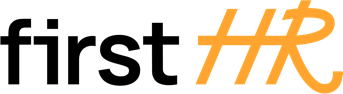 Download more free templates from firsthr.app[Your Name]
[Your Position][Employee's Name]
[Employee's Position]
[Department][Date]Reprimand letter for [Reason]It is with utmost seriousness and a commitment to upholding the integrity and professionalism of our organization that I express my disappointment regarding [specific issue/behavior/action] that you have displayed recently. This behavior is not aligned with the standards and expectations we have for our employees at [Company/Organization Name].Specifically, the incidents involving [specific details of the incidents or behaviors] have had a negative impact on [team/project/department]. Such actions are not in line with our company's values, policies, and expectations for professional conduct.As an employee of [Company/Organization Name], it is essential that you uphold our core values, demonstrate professionalism, and maintain a respectful attitude towards your colleagues. We have clear policies in place that outline the expected behavior and conduct for all employees.I want to emphasize the importance of adhering to these policies and the potential consequences of failing to meet these standards. Your actions have not only disrupted the workplace but also affected the productivity and morale of the team. This is unacceptable and cannot continue.Moving forward, I expect an immediate improvement in your behavior and adherence to our company policies. I urge you to reflect on your actions and consider the impact they have had on the overall work environment. It is crucial that you take the necessary steps to rectify the situation and prevent any future occurrences.I encourage you to reach out to me or the HR department if you have any questions or concerns regarding our company policies or if you require any additional support to address the issues at hand. We are here to assist you and help you make the necessary improvements.Please be aware that further violations of our policies or any recurrence of disruptive behavior may result in more severe disciplinary actions, up to and including termination of employment.I trust that you will take this matter seriously and make the necessary changes to improve your behavior and contributions to the team. We value your skills and potential, and it is my hope that we can work together to overcome these challenges.Thank you for your immediate attention to this matter.Sincerely,[Your Name]
[Your Position]
[Company/Organization Name]